Несколько   советов  учителя – логопеда:  Начнем с Вас Даже если Вы молчаливы от природы - все равно говорите с малышом. Ребенок легче понимает обращенную к нему речь, если она объясняет, что происходит с ним и вокруг него. Поэтому сопровождайте свои действия словами. 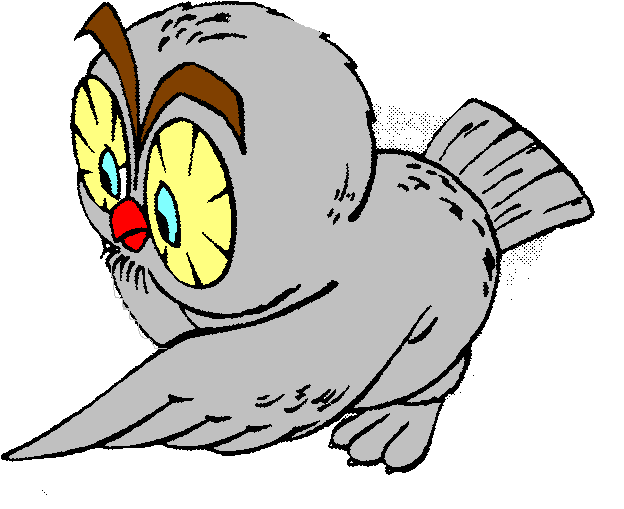 Встреча взглядов Озвучивайте любую ситуацию - но только если Вы видите, что ребенок слышит и видит вас. Не говорите в пустоту, смотрите ему в глаза. Это особенно важно, если ребенок чрезмерно активен и постоянно двигается. Если малыш еще только лепечет или говорит мало слов, старайтесь, чтобы он видел Вашу артикуляцию.  Говорите четко Говорите просто, четко, внятно проговаривая каждое слово, каждую фразу. Известно, что дети очень чутки к интонации; поэтому каждое слово, на которое падает логическое ударение, старайтесь произносить как можно более выразительно.Очень важно: хорошее настроение. Старайтесь произносить новое слово в эмоционально благоприятной ситуации. В таких условиях ребенок лучше обучается и впитывает новую информацию гораздо лучше, чем в нейтральной или неблагоприятной ситуации. Все чувства – в союзе с речью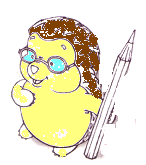 Очень важно, чтобы ребенок, постигая что-то новое, имел возможность не только видеть новый предмет, но и трогать, нюхать, щупать его - то есть изучать различными способами. Если Вы видите, что ребенок что-то трогает, с чем-то играет, сразу же назовите этот предмет несколько раз - коротко, четко, выразительно. В основе речи - стремление к общению Как  бы  несовершенно Ваш ребенок  ни  говорил,  принимайте     и поддерживайте его желание вступить с Вами в контакт. Поддерживайте  его  стремление  общаться! Расширяйте словарь малыша Ребенок владеет словом на двух уровнях: понимание его - это пассивный словарь, говорит - это активный. Активный словарь может быть еще совсем мал. Но если Вы пополняете ресурс понимания, это обязательно приведет к так называемому лексическому взрыву. И в дальнейшем ребенок перенесет в активный словарь то, чему вы научили его, разглядывая вместе картинки, читая книжки и комментируя свои действия. Развивайте фонематический слух Учите ребенка прислушиваться к различным звукам и давайте им речевое обозначение: водичка течет: с-с-с, жук жужжит: ж-ж-ж, ветер гудит: у-у-у и т.д. Читайте, читайтеЧитайте  стихи, сказки. Перечитывайте их много раз - не бойтесь, что это надоест ребенку. Дети гораздо лучше воспринимают текст, который они уже много раз слышали. Если это возможно, постарайтесь разыграть   стихотворение - покажите его в лицах и с предметами; предметы эти дайте ребенку потрогать, поиграть с ними. Дождитесь, когда ребенок хорошо запомнит стихотворение, уловите его ритм, а затем пробуйте не договаривать последние строки, предоставляя это делать малышу. Пойте простые песенки, помогая ему воспринять ритм и воспроизвести его. Пальцы помогают речи Обратите особое внимание на развитие мелкой моторики - точных движений пальцев руки. Это тесно связано с развитием речи. Лепка, рисование, "пальчиковой театр", игры с мелкими предметами - все это поможет речи, а в будущем - и письму. Будьте терпеливы, снисходительны и ... осторожны Если Ваш малыш неверно произнес какой-либо звук, никогда не смейтесь и не повторяйте за ним неправильное произношение слова. Будьте терпеливы! Он учится и на собственных ошибках, постоянно сравнивая свое произношение с Вашим, поэтому не слишком фиксируйте внимание на неправильном произношении - это может вызвать обратную реакцию. Только Вы! Помните: только Вы и Ваша вера в силы и способности своего ребенка могут помочь ему развиваться гармонично. Не забывайте активно радоваться его успехам, чаще хвалите своего малыша.Здравствуйте уважаемые коллеги, члены жюри!На севере России за Заполярным кругом в селе Газ-Сале находится детский сад «Белый медвежонок», где я работаю. Я учитель-логопед Ольга Сергеевна Алейникова.У каждого человека есть своя жизненная дорога, которую он выбирает и идёт по ней всю жизнь. Моя дорога – мой выбор – дети!Я приехала на север маленькой девочкой, и мама привела меня в детский садик «Белый медвежонок», где я провела чудесное время. И кто бы мог подумать тогда, что пройдут года, и я вернусь в детский сад в этот чудесный мир детства – педагогом, а мои воспитательницы станут моими коллегами. Я закончила Тобольский педагогический колледж. Мой педагогический стаж работы 12 лет, в должности учителя-логопеда более 10 лет.Будущее нашей Родины – это дети, и именно от педагогов зависит, какой будет Россия.  От того, что сегодня мы заложим в ребятишек, зависит не только жизнь страны в целом, но и каждого из нас. Никакие трудности профессии не способны разрушить удовлетворения, которое я получаю от результатов своей работы, от успехов моих воспитанников. Эти победы, придают мне уверенность, не дают останавливаться на достигнутом, заставляют продолжать учиться, познавать новое, развиваться и творить. Обучая других, я учусь сама. Особенности развития современных детей свидетельствуют о том, что они отличаются от их сверстников прошлого века и требуют современного подхода в воспитании, коррекции и развитии. Чтобы заинтересовать ребенка, сделать обучение осознанным, нужны нестандартные подходы, индивидуальные программы развития, новые технологии. Исходя из этого, я разработала несколько программ:экспериментальную авторскую программу кружка «Болтунишка» для профилактической коррекционной работы с детьми младшего и среднего дошкольного возраста на основе речедвигательных и логопедических тренингов и методическое обеспечение программы, циклы авторских конспектов. экспериментальные авторские программы по работе с детьми дошкольного возраста с ФФНР, с ОНР;а программу по формированию здорового образа жизни воспитанников детского сада «Белый медвежонок» находиться в процессе  разработки.Процесс подачи материала на логопедическом занятии должен быть индивидуализированным, для этого я  использую информационные технологии обучения, которые помогают обогатить коррекционно-развивающий процесс, адаптировать ребенка к жизни в современном обществе. Нельзя забывать и о том, что мы призваны, не только, научить ребёнка, но и сохранить его здоровье. Считаю, что личностно ориентированная педагогика и здоровьесберегающие технологии – должны быть обязательным для каждого педагога. Я никогда не забываю, что Центральное место в формирование личности ребенка занимает семья, без семьи нельзя обеспечить полное становление ребенка. Совместная работа с родителями большое влияние оказывает и на коррекционное обучение. Мы педагоги и родители объединяем усилия для успешного развития ребенка. Я хочу пожелать вам коллеги озарять мир вокруг светом, даже если это будет маленький лучик.… Но я знаю, если собрать все эти лучи вместе, образуется одно большое солнце, которое будет греть и дарить свое тепло всем детям!  Уважаемые коллеги, педагоги! Благополучное детство и дальнейшая судьба каждого ребенка зависит от мудрости педагога, его терпения, внимания к внутреннему миру дошкольника. От того, насколько успешным будет первый социальный  опыт ребенка, часто зависит успех всего его жизненного пути.Свое выступление хочу закончить словами одного из педагогов:Пусть будет так, чтоб в жизни Вашей светлой, добройВсегда Вас окружали дети, как цветы.Чтоб детский сад был вам надёжным домом –Счастливым, светлым, полным доброты!Дорогие родители!Наши дети, нам ничего не должны!Это мы, взрослые,должны создать для наших детей такие условия,чтобы они хотели и могли сделать то,на что мы ориентируемся, оценивая развитие ребенка.И тогда он будет гармонично развит!